Appendix 1 – Site Plan - 20/00676/VAR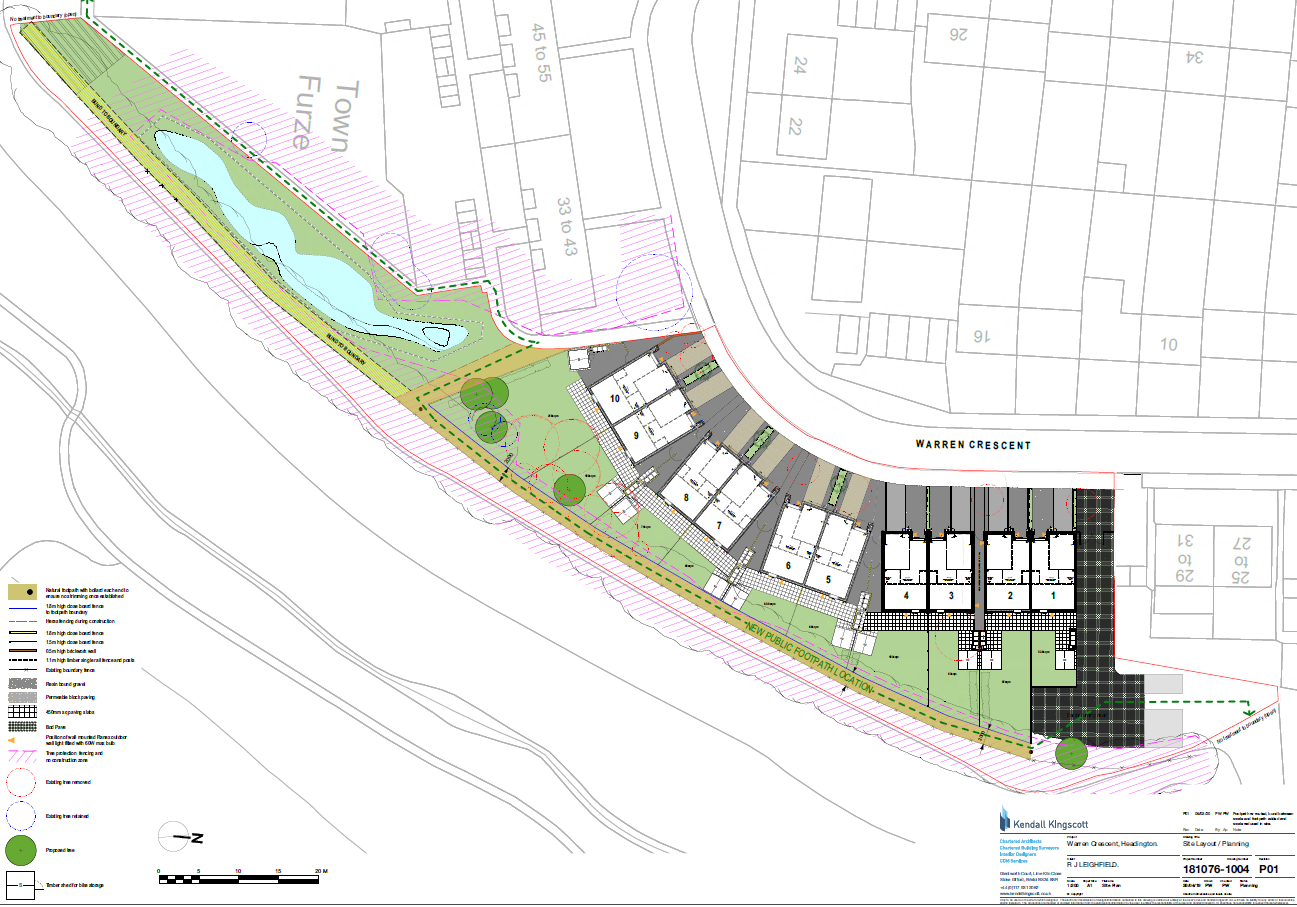 